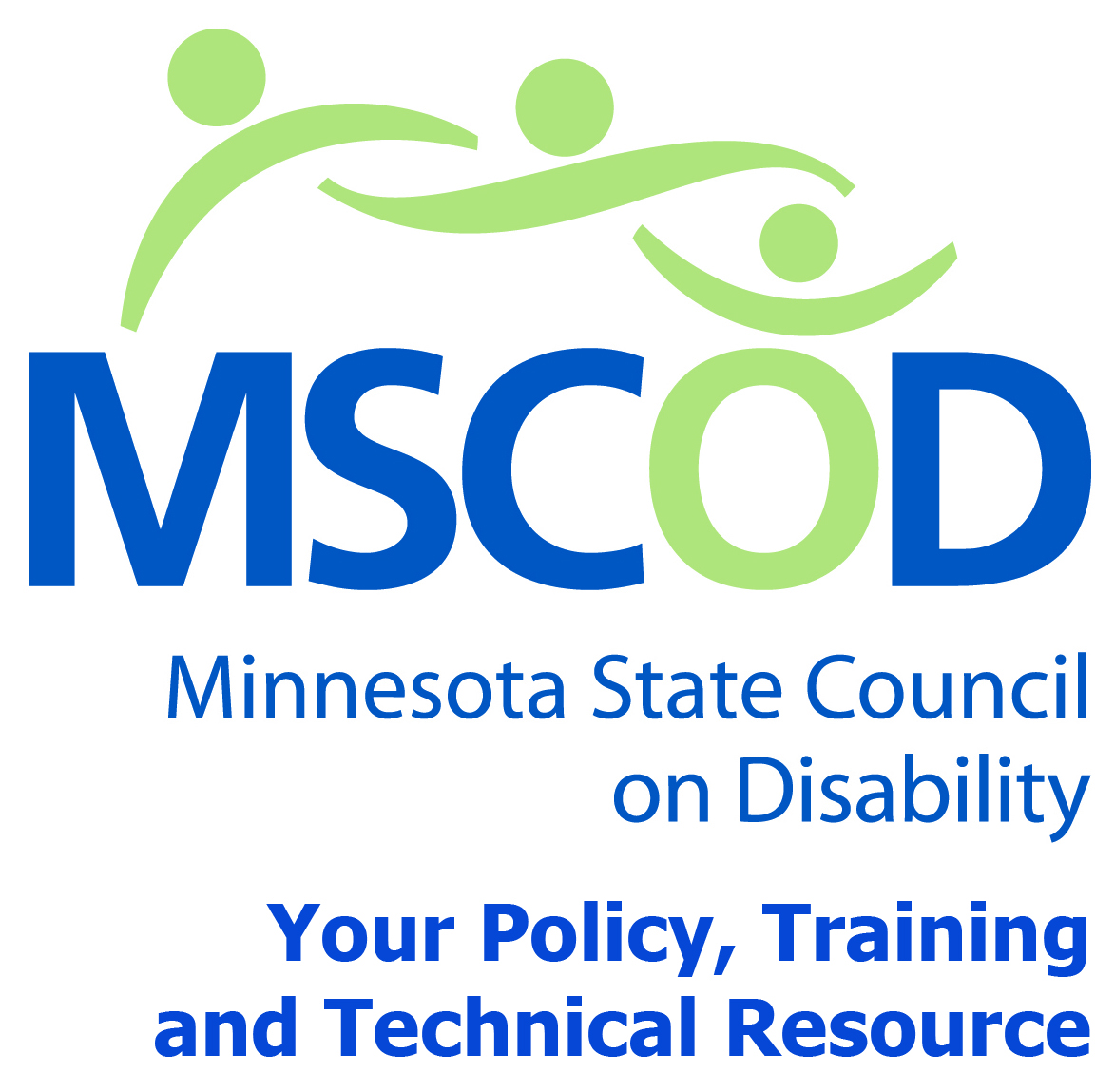 MSCOD Council Meeting Agenda, Tuesday, March 24, 2015Individual Legislative Visits9:00 a.m. – 1:00 p.m.Noon - LUNCH ON YOUR OWN! (See Lunch Location Lists)Meeting12:00 p.m.-3:30 p.m.SOB Room 400S100 Rev Dr. Martin Luther King Jr Boulevard. St. Paul, MN 551559:00 a.m.:	Individual Meetings with Legislators, meeting times will vary. You will be contacted by MSCOD Staff with your individual appointment information.12:00 p.m.:	Lunch –ON YOUR OWN No Food allowed in the meeting room.1:00 p.m.:	Call to order and Introductions (5min).ACTION: Approval of Agenda and ACTION: Approval of Minutes1:05 p.m.:	Budget and Financial Reporting Process (45min)SMaRT – Tracy Sigstad1:55 p.m.:	ADA updates (15 min).Andrew Mosca, MSCOD2:10 p.m.:	Legislative updates (25 min).David Fenley , MSCOD2: 35 p.m.:	Chair’s report (10min).2: 45 p.m.:	Executive Director’s report (5min).ACTION: Approval of Executive Committee motions.2:50 p.m.:	Other Business (5min).2:55 p.m.:	Public Comment (5min).3:00 p.m.:	Adjourn This document is also available in accessible formats.